Bart Perry “Like a Good Neighbor” State Farm Scholarship 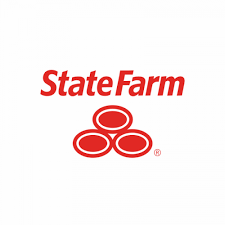 Name _________________________College Choice _______________________Planned Major:  ____________________________GPA __________________________ ACT Score _______________________Address __________________________________________________________Phone Number and email address __________________________________________________Activity Record:  (student organizations, extracurricular and community activities, etc.)Honors and Awards:  (school, church or community)*attach resume sheet if more space is neededState Farm’s logo is “Like a Good Neighbor State Farm is There”.  Write a short essay stating what this means to you and how it applies to your own life and future plans.  Return completed applications to by Wednesday, April 1, 2020.  Bart Perry1000 Forrest Pl Suite 1Pell City, AL 35128-2307